Тема : Наодинці вдома. Небезпечні речі та предмети,яких треба уникати.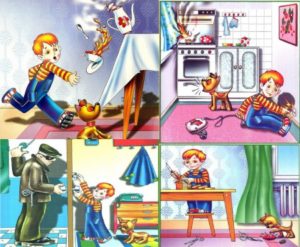 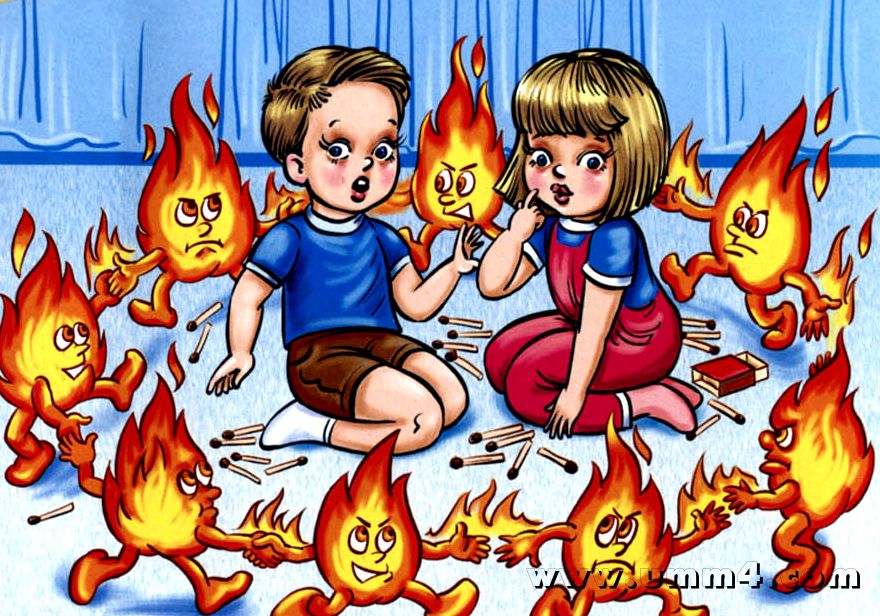 Корисні підказки. Сам удома https://youtu.be/mDDzgKQ9e0U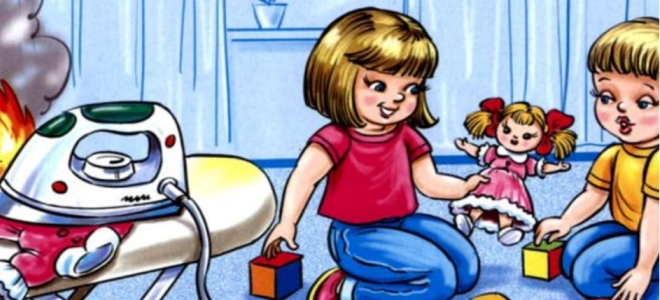 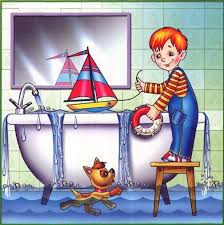 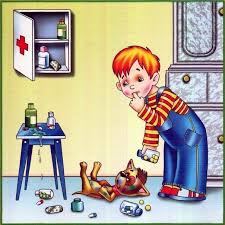 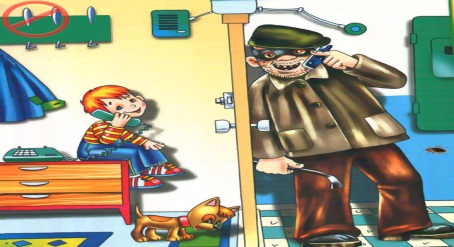 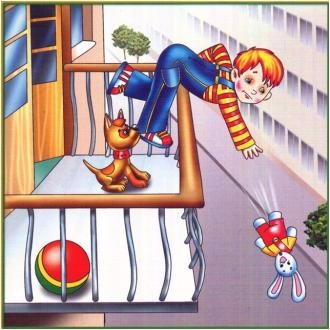 Урок обережності https://youtu.be/jmDibng_Iq0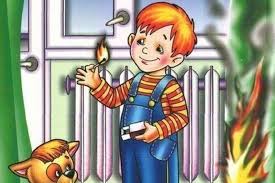 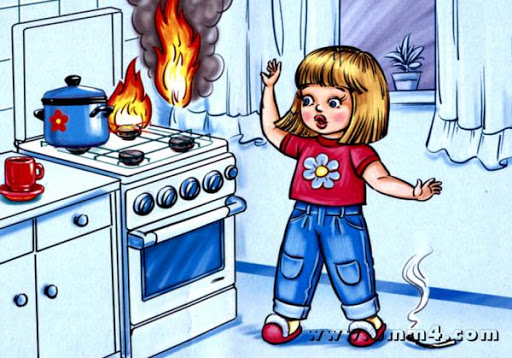 